ASSESSMENT CRITERIA AND METHODOLOGY FOR DIRECTORS OF PHYSICAL EDUCATION IN THE UNIVERSITYATTENDING PHYSICAL EDUCATION & SPORTS AND OTHER DUTIES# The details should be appended as enclosure after being verified and certified by the Controlling Officer (HoD/UO) for each year (or part of the year, where ever applicable) in the assessment period** Calculation:@Grading Criteria:Good - 90 and aboveSatisfactory - Above 80 but below 90Not satisfactory - Less than 80ORGANIZING INTRA COLLEGE COMPETITION*@Grading Criteria:Good - Intra college competition in more than 5 disciplines.Satisfactory - Intra college competition in 3-5 disciplines.Unsatisfactory - Neither good nor satisfactory.INSTITUTION PARTICIPATING IN EXTERNAL COMPETITIONS*@Grading Criteria:UPGRADATION OF SPORTS AND DEVELOPMENT AND MAITENANCE OF PLAYFIELDS*@Grading Criteria:Good / Satisfactory / Not-Satisfactory to be assessed by the Committee.Other Activities*@Grading Criteria:Good - Involved in any two activities. Satisfactory - 1 activity Not satisfactory - Not involved/ undertaken any of the activities.CERTIFICATEI certify that:1. the information provided is correct to the best of my knowledge and belief.2. the scores claimed are in accordance with the Assessment Criteria and Methodology for Directors of Physical Education and Sports in the University.Place: 								Signature of the FacultyDate:					ASSESSMENT CRITERIA AND METHODOLOGY FOR DIRECTORS OF PHYSICAL EDUCATION AND SPORTS 
IN THE UNIVERSITY (OVERALL GRADING)@Overall Grading: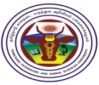 TAMIL NADU VETERINARY AND ANIMAL SCIENCES UNIVERSITYCAREER ADVANCEMENT SCHEME (CAS) - 2024Assessment YearDUTIES ASSIGNEDDUTIES ASSIGNEDDUTIES ASSIGNEDGrading criteria Claimed@(Good/ Satisfactory/ 
Not satisfactory)Verified by the  Controlling Officer (HoD/UO)Verified by the  Committee EnclosurePage No.#Assessment YearDuty Assigned 
(in  days)Duty Attended (in  days)Percentage**Grading criteria Claimed@(Good/ Satisfactory/ 
Not satisfactory)Verified by the  Controlling Officer (HoD/UO)Verified by the  Committee EnclosurePage No.#Year 1(From DD/MM/YY to DD/MM/YY)Year 2(From DD/MM/YY to DD/MM/YY)Year 3(From DD/MM/YY to DD/MM/YY)Year 4(From DD/MM/YY to DD/MM/YY)Year 5(From DD/MM/YY to DD/MM/YY)Year 6(From DD/MM/YY to DD/MM/YY)Assessment YearName of the CompetitionNo of disciplinesVenue and DurationGrading criteria Claimed@(Good/ Satisfactory/ 
Unsatisfactory)Verified by the CommitteeEnclosurePage No.#Year 1(From DD/MM/YY to DD/MM/YY)Year 1(From DD/MM/YY to DD/MM/YY)Assessment YearName of the CompetitionNo. of disciplinesVenueDurationLevel 
(District/ State/ National)Grading criteria Claimed@(Good/ Satisfactory/ 
Unsatisfactory)Verified by the CommitteeEnclosurePage No.#Year 1(From DD/MM/YY to DD/MM/YY)Year 1(From DD/MM/YY to DD/MM/YY)Good - National level competition in at least one discipline plus State/District level competition in at least 3 disciplinesSatisfactory - State level competition in at least one discipline plus district level competition in at least                         3 disciplines or District level competition in at least 5 disciplinesUnsatisfactory - Neither Good nor SatisfactoryAssessment YearActivityClaimed by the CandidateVerified by the Committee@(Good/ Satisfactory/ 
Not satisfactory)EnclosurePage No. #Year 1(From DD/MM/YY to DD/MM/YY)Up-gradation of sports and physical training infrastructure with scientific and technological inputs.Development and maintenance of playfields and sports and physical Education facilities.Yes/NoAssessment YearActivityActivityInvolvementEnclosurePage No.#Year 1(From DD/MM/YY to DD/MM/YY)i.At least one student of the institution participating in National/ State/ University (for college levels only) teams. Organizing State/National/Inter University/Inter College level competition.Yes / NoYear 1(From DD/MM/YY to DD/MM/YY)Ii.Being invited for coaching at State/National level.Yes / NoYear 1(From DD/MM/YY to DD/MM/YY)iii.Organizing at least three Workshops in a year.Yes / NoYear 1(From DD/MM/YY to DD/MM/YY)iv.Publications of at least one research paper in UGC approved journal. Assistance in college administration and governance related work including work done during admissions, examinations and extracurricular college activitiesYes / NoAssessment YearNumber of ActivitiesGrading criteria Claimed@(Good/ Satisfactory/ 
Not satisfactory)Verified by the CommitteeYear 1(From DD/MM/YY to DD/MM/YY)* This Table should be replicated for each assessment year #The proof should be appended as enclosure for each year (or part of the year, where ever applicable) in the assessment periodYearGrading criteriaGrading criteriaOverall Grading Claimed@(Good/ Satisfactory / Not satisfactory)Verified by the CommitteeAssessment(to be filled by the committee)YearAttending Physical Education & Sports and Other Duties (Item 1)No. of activities Involved in the Sports and others(Items 2 to 5)Overall Grading Claimed@(Good/ Satisfactory / Not satisfactory)Verified by the CommitteeAssessment(to be filled by the committee)Year 1Year 2Year 3Year 4Year 5Year 6Good - Good in Item 1 and satisfactory / good in any two other items.Satisfactory - Satisfactory in Item 1 and satisfactory/good in any other two items.Not Satisfactory - If neither good nor satisfactory in overall grading.